Früher:		Jesus    erzählt    den Menschen    von Gott.Male:Heute:   ____________________   erzählt    den Kindern         von Gott. Die Geschichte vom barmherzigen Samariter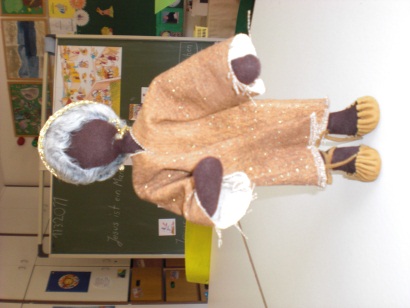 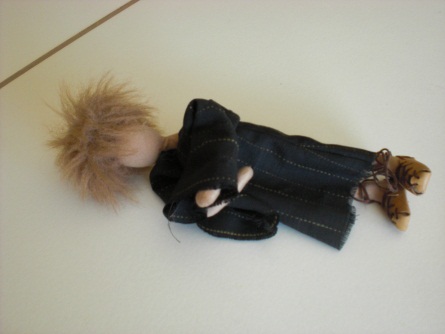               der Samariter               der verletzte MannEin Mann fragt Jesus: „Was soll ich tun?“Jesus erzählt dem Mann eine Geschichte.Die Geschichte können wir in der Bibel lesen.Wir spielen die Geschichte:Ein Mann geht nach Jericho.Der Mann wird von Räubern überfallen.Er ist verletzt.Ein Mann kommt vorbei und hilft dem Verletzten nicht.Ein anderer Mann kommt vorbei und hilft auch nicht.Dann kommt ein fremder Mann vorbei.Er hilft.Jesus sagt: Mach Du es genauso wie dieser fremde Mann.